Фото проверки питания от 07.12.2023г.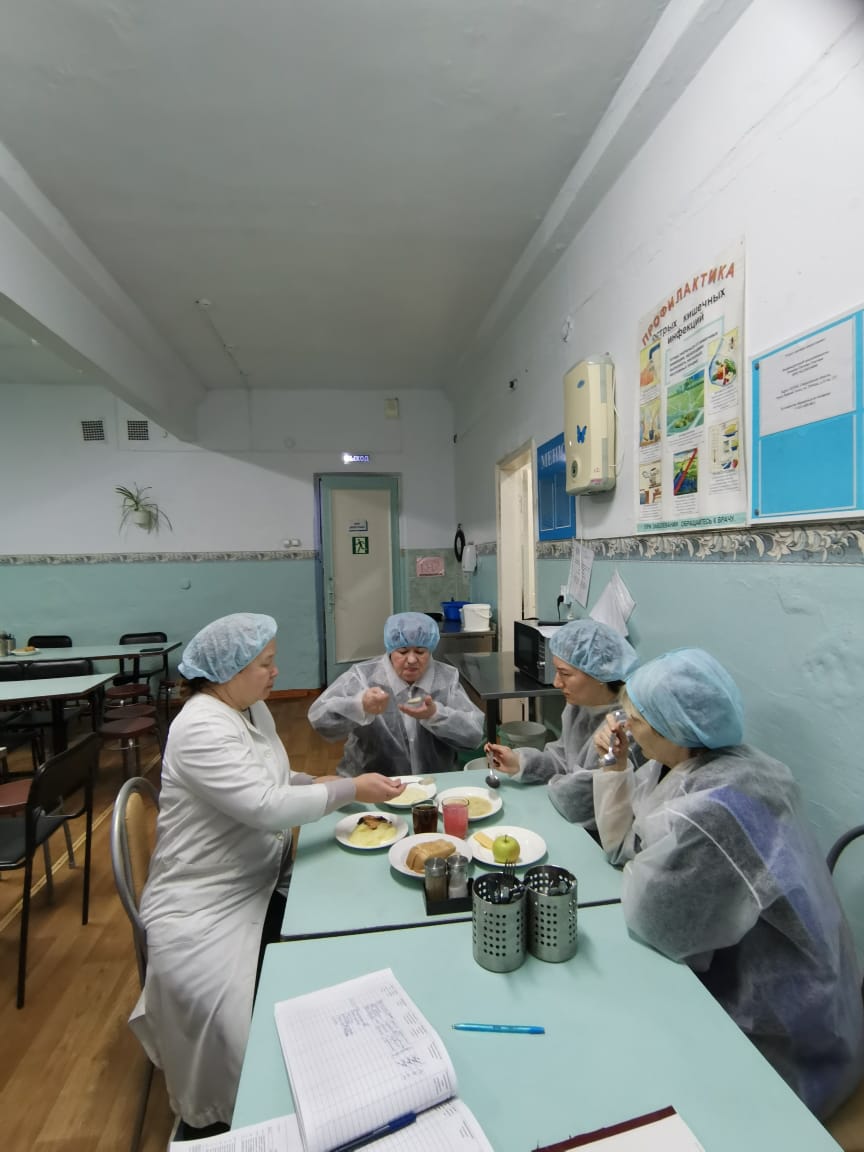 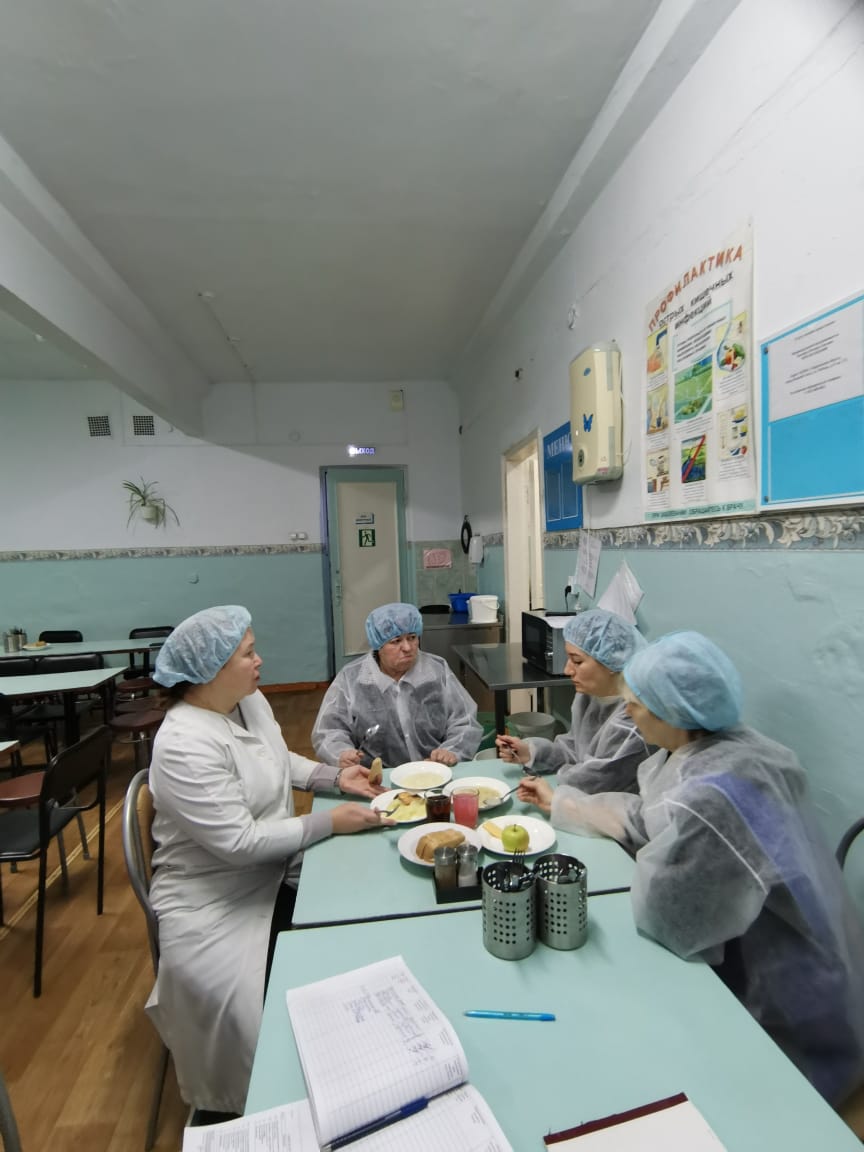 